Bon dia nois i noies!!!Us hem fet la proposta d’omplir els balcons de la Llagosta de flors i roses de Sant Jordi.Podeu fer-les amb paper, pintura, plastilina, goma eva, roba,...amb quelcom que trobeu per casa.Aquí us deixem unes quantes idees que podeu fer servir per fer aquesta manualitat.I recordeu...la creativitat és lliure!!!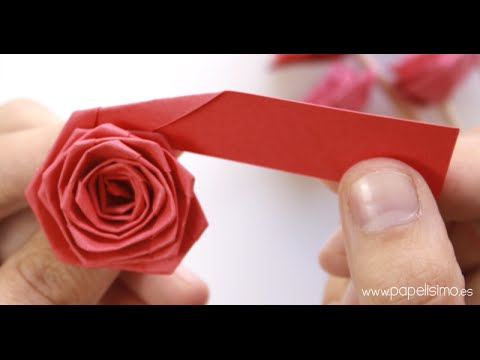 https://youtu.be/UwkyE6THc_A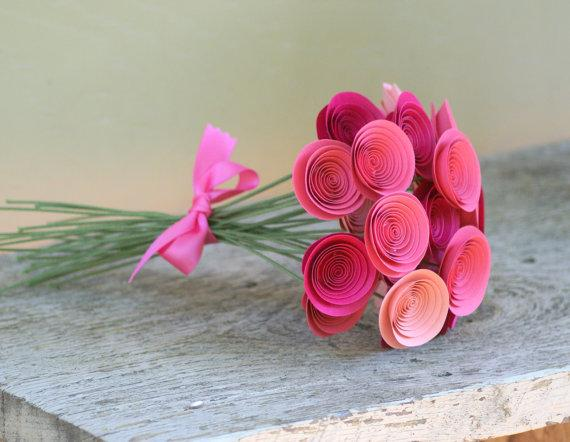 https://youtu.be/R6cTV-tEjVQ?t=148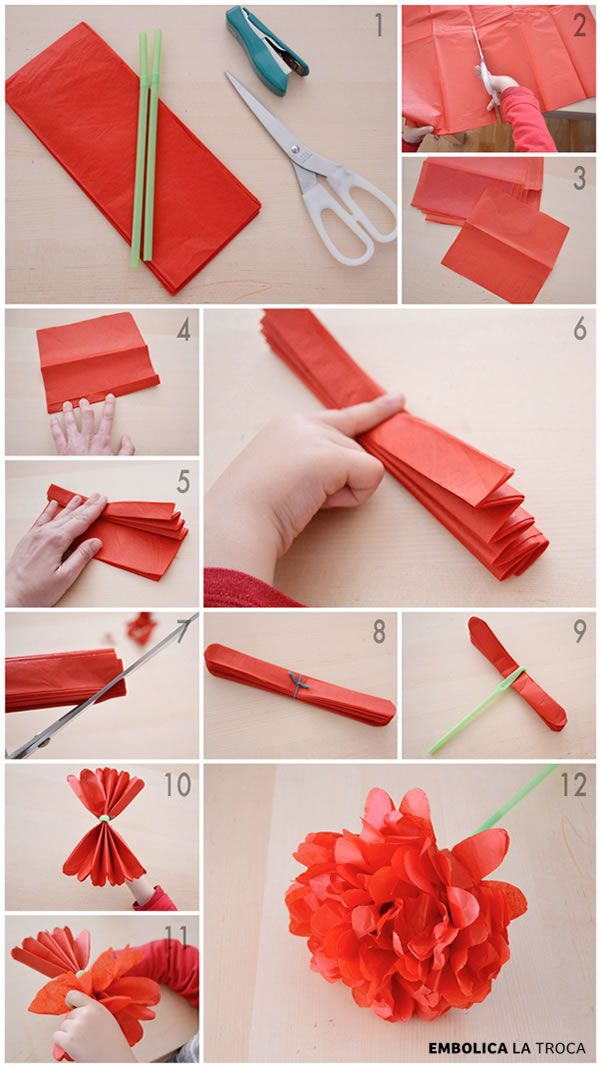 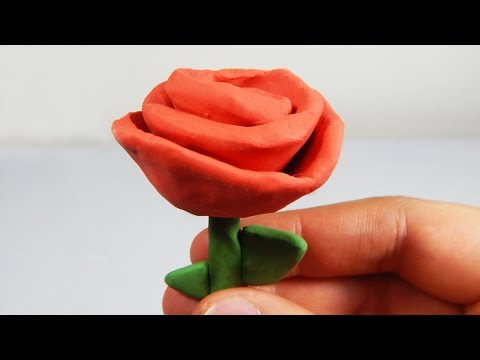 https://youtu.be/BmnqoaSSM88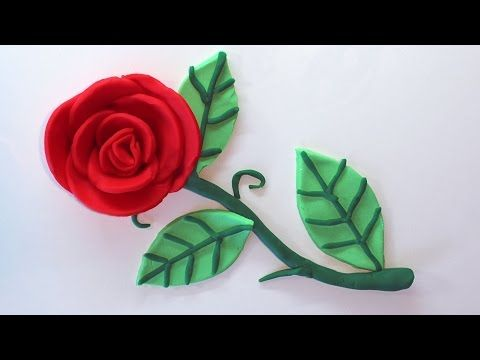 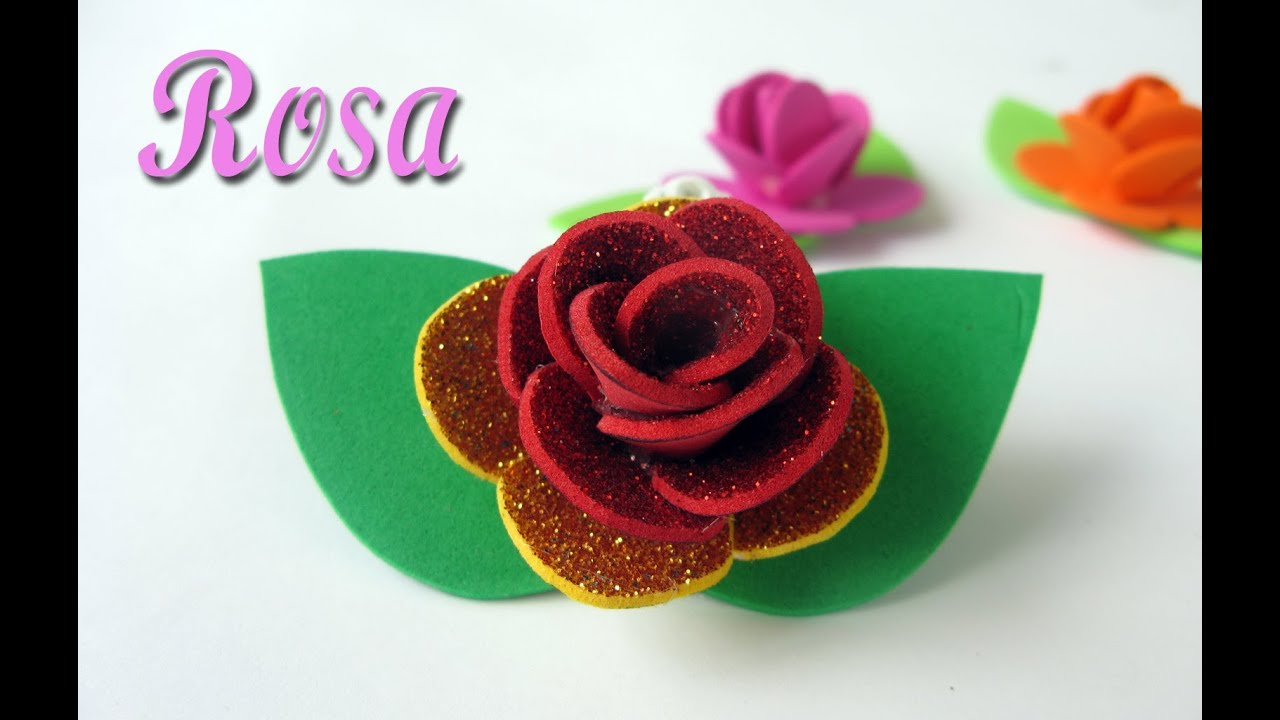 https://youtu.be/3K0B2ub_46M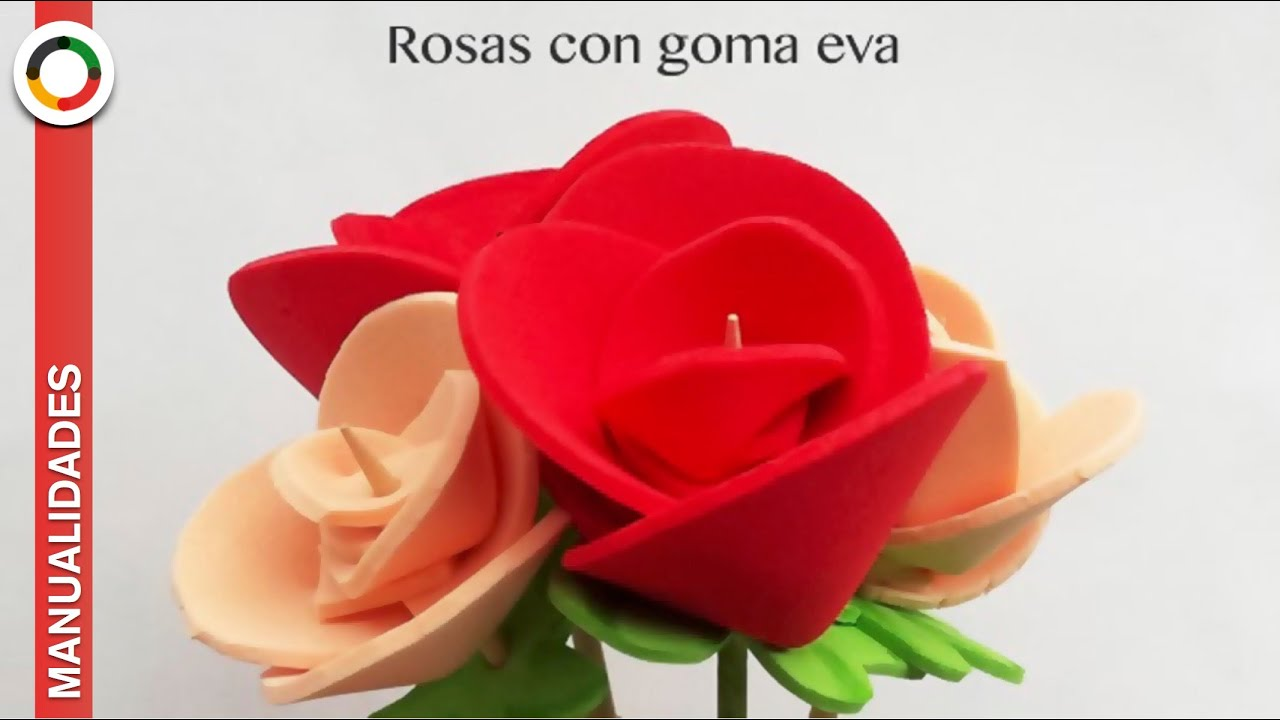 https://youtu.be/NfaG0WaJtuI